Total Quality ManagementApril 2022 ExaminationQuestion 1.IntroductionStatistical process control is a five-core device used mainly to degree conforming products. It is an advanced shape of Time collection plots. Additionally, it's a technique for detecting and tracking the method when converting. The SPC process is like you'll recognize the system is solid or managed. SPC is necessary for bringing down scrap and rework, making better the excellent, growing productivity, and taking part nowadays in a market. Statistically, the sample ought to be judged using the incoming of the scrutiny, judged via the in-method scrutiny, and Its Half solved onlyBuy Complete from our online storehttps://nmimsassignment.com/online-buy-2/NMIMS Fully solved assignment available for session April 2022,your last date is 25th March 2022.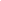 Lowest price guarantee with quality.Charges INR 299 only per assignment. For more information you can get via mail or Whats app also
Mail id is aapkieducation@gmail.comOur website www.aapkieducation.comAfter mail, we will reply you instant or maximum1 hour.Otherwise you can also contact on ourwhatsapp no 8791490301.Contact no is +91 87-55555-879Question 2.IntroductionAttitude: The goal ought to change people's mindset, for example, "it's none of my business” to “it’s my business” this variation defines mindset and improvement of labor.Self-development- It's a system of human beings' hidden talent, and bringing out this expertise is very important to the development of work wherein people can study abilities and strategies for or her company growth and use their brains to remedy problems and supply exact pointers. Every Ans 3(a).IntroductionFor higher business growth, the clients will continually depend on providers. Every supplier ought to be targeted on customers' wishes then is suitable for the growth of your business. Also, customers must be sincere with the brand's brand loyalty to make the connection more potent.Ans 3(b).IntroductionIf a company is getting earnings, it'll share between the partners. Income will share equally between the companions. Also, they should contribute equally, and if one accomplice is supplying more minor than the opposite, the companion will now not get the same profit. Each agency's decision might be taken via companions at the same time because they may be 